 У одного хозяина курица несла золотые яйца. Ему захотелось сразу побольше золота, и он убил курицу (он думал, что внутри ее большой ком золота); а она была такая же, как и все курицы.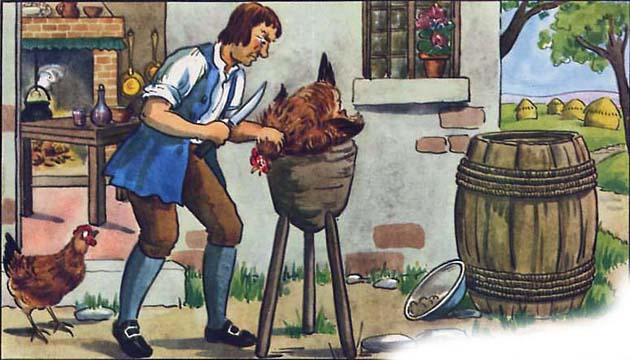 